Преподаватель Захарчук А.А.Тема: Прерванный оборот D7-VI5/3Характерные интервалы, тритоны. 
Повторение пройденного материала.
Вспомним!!!При разрешении D7 в VI5/3 (в прерванном обороте и в прерванной каденции) бас переходит на секунду вверх в VI ступень, остальные звуки разрешаются так же, как и при разрешении D7 в VI5/3 : VII ступень  – в I, II – в I, IV  – в III. В результате в трезвучии VI ступени удваивается терцовый тон!!!Задание №1. В тональности B-dur построить и спеть прерванный оборот (D7 - VI5/3 ) в трёх положениях (по примеру задания  прошлой недели, прикреплён ниже)Пример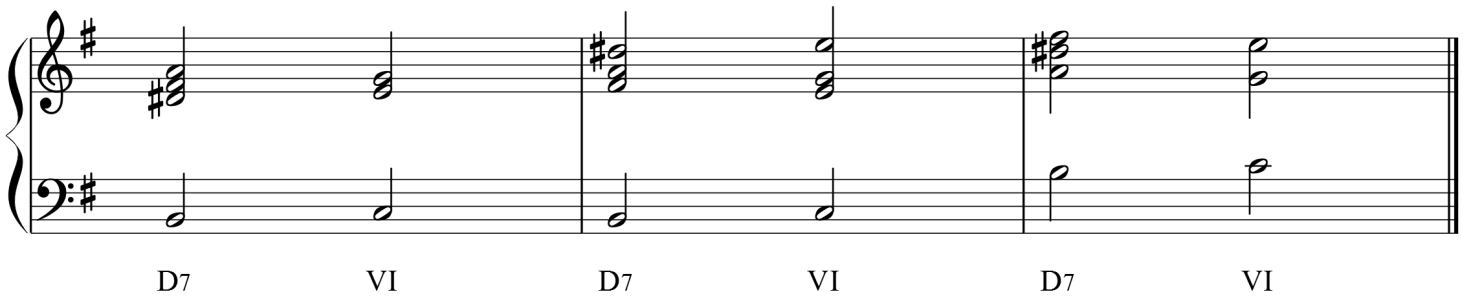 Задание №2. в тональности  f-moll все характерные уменьшенные интервалы с разрешением (ум.7, ум.5, ум.4)                               
(К высылаемому заданию необходимо прикрепить аудиофайл).Задание №3. Построить и спеть в тональности G-dur последовательность аккордов:
T - S6 -II4/3г -К6/4 -D7 -VI - S6 - D6/5 - T(К высылаемому письменному заданию необходимо прикрепить аудиофайл).Задание № 4. Чтение с листа.Способин (двухголосие) № 47Учебные материалы: Калмыков-Фридкин. Одноголосие. Изд. "Музыка", Москва, 1971Задание № 5. Самодиктант. А. Варламов "Вот идут полки родные" Подготовить задание до 25.05.2020г. до 17.00
Способ передачи: дистанционно, через старосту группы на электронную почту ana.krasnopyorova@yandex.ru или через аккаунт Вконтакте в личные сообщения. учебная дисциплинаСольфеджио для специальности
53.02.06   Хоровое дирижирование Курс1Дата занятия:18.05.2020 - 1 группа22.05.2020 - 2 группа18.05.2020 - 1 группа22.05.2020 - 2 группа